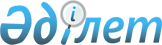 О повышении базовых ставок земельного налога и ставок единого земельного налога на не используемые земли сельскохозяйственного назначения
					
			Утративший силу
			
			
		
					Решение Мойынкумского районного маслихата Жамбылской области от 16 мая 2016 года № 2-9. Зарегистрировано Департаментом юстиции Жамбылской области 16 июня 2016 года № 3111. Утратило силу решением Мойынкумского районного маслихата Жамбылской области от 14 марта 2018 года № 23-5
      Сноска. Утратило силу решением Мойынкумского районного маслихата Жамбылской области от 14.03.2018 № 23-5 (вводится в действие по истечении 10 календарных дней после дня его первого офицального опубликования). 

      Примечание РЦПИ.

      В тексте документа сохранена пунктуация и орфография оригинала.
      В соответствии со пунктом 5 статьи 386 и с пунктом 1 статьи 444 Кодекса Республики Казахстан "О налогах и других обязательных платежах в бюджет" (Налоговый кодекс) от 10 декабря 2008 года районный маслихат РЕШИЛ:
      1. Повысить базовые ставки земельного налога в десять раз на не используемые в соответствии с земельным законодательством Республики Казахстан земли сельскохозяйственного назначения.
      2. Повысить ставки единого земельного налога в десять раз на не используемые в соответствии с земельным законодательством Республики Казахстан земли сельскохозяйственного назначения.
      3. Контроль за исполнением данного решения и публикацию на интернет-ресурсе возложить на постоянную комиссию районного маслихата по экономическому развитию региона, бюджету и местным налогам, отрасли промышленности, развитию сельского хозяйства и отраслей предпринимательства, территориальному строительству, по рассмотрению проектов по покупке земельных участков, по защите окружающей среды.
      4. Настоящее решение вступает в силу со дня его государственной регистрации в органах юстиции и вводится в действие с 1 июля 2016 года.
					© 2012. РГП на ПХВ «Институт законодательства и правовой информации Республики Казахстан» Министерства юстиции Республики Казахстан
				
      Председатель сессии

Секретарь районного 

      районного маслихата

маслихата

      М. Мукашев

Ш. Исабеков
